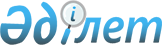 Қазақстан Республикасы Үкіметінің 2003 жылғы 11 маусымдағы N 554 қаулысына өзгеріс енгізу туралы
					
			Күшін жойған
			
			
		
					Қазақстан Республикасы Үкіметінің 2009 жылғы 3 желтоқсандағы N 1997 Қаулысы. Күші жойылды - Қазақстан Республикасы Үкіметінің 2015 жылғы 18 маусымдағы № 457 қаулысымен      Ескерту. Күші жойылды - ҚР Үкіметінің 18.06.2015 № 457 (алғашқы ресми жарияланған күнінен бастап қолданысқа енгізіледі) қаулысымен.      Қазақстан Республикасының Үкіметі ҚАУЛЫ ЕТЕДІ:



      1. "Төтенше жағдайлардың алдын алу және жою жөніндегі ведомствоаралық мемлекеттік комиссия туралы" Қазақстан Республикасы Үкіметінің 2003 жылғы 11 маусымдағы N 554 қаулысына (Қазақстан Республикасының ПҮАЖ-ы, 2003 ж., N 25, 238-құжат) мынадай өзгеріс енгізілсін:



      көрсетілген қаулымен бекітілген төтенше жағдайлардың алдын алу және жою жөніндегі ведомствоаралық мемлекеттік комиссияның құрамы мынадай редакцияда жазылсын:Божко                        - Қазақстан Республикасының Төтенше

Владимир Карпович              жағдайлар министрі, төрағаПетров                       - Қазақстан Республикасының төтенше

Валерий Викторович             жағдайлар вице-министрі, төрағаның

                               орынбасарыФедоренко                    - Қазақстан Республикасы Төтенше

Александр Анатольевич          жағдайлар министрлігі Төтенше

                               жағдайлардың алдын алу департаментінің

                               директоры, хатшы

      комиссия мүшелері:Әбдіқазымов                  - Қазақстан Республикасы Ұлттық

Қабдылкәрім Ратайұлы           Қауіпсіздік комитеті төрағасының

                               орынбасары (келісім бойынша)Жөргенбаев                   - Қазақстан Республикасы Бас

Мұхтар Әкебайұлы               прокурорының орынбасары (келісім

                               бойынша)Бектұров                     - Қазақстан Республикасының Көлік және

Азат Ғаббасұлы                 коммуникация вице-министріВощенкова                    - Қазақстан Республикасының Денсаулық

Тамара Анатольевна             сақтау вице-министріДембай                       - Қазақстан Республикасы Құрылыс және

Салауат Маханбетұлы            тұрғын үй-коммуналдық шаруашылық

                               істері агенттігінің жауапты хатшысыКармазина                    - Қазақстан Республикасының Экономика

Лена Мағауияқызы               және бюджеттік жоспарлау вице-министріКвятковский                  - Қазақстан Республикасы Индустрия және

Эдуард Олегович                сауда министрлігінің жауапты хатшысыҚиынов                       - Қазақстан Республикасының Энергетика

Ләззат Кетебайұлы              және минералдық ресурстар

                               вице-министріҚуанғанов                    - Қазақстан Республикасы Білім және

Фархад Шаймұратұлы             ғылым министрлігінің жауапты хатшысыКулинич                      - Қазақстан Республикасы Ішкі істер

Александр Васильевич           министрінің орынбасарыОразаев                      - Қазақстан Республикасының Ауыл

Марат Әбілахатұлы              шаруашылығы вице-министріТұрмағамбетов                - Қазақстан Республикасының Қоршаған

Мәжит Әбдіқалықұлы             ортаны қорғау вице-министріОмаров                       - Қазақстан Республикасы Сыртқы істер

Қайрат Ермекұлы                министрінің орынбасарыШолпанқұлов                  - Қазақстан Республикасының Қаржы

Берік Шолпанқұлұлы             вице-министріБисақаев                     - Қазақстан Республикасы Еңбек және

Серікқали Ғұмарұлы             халықты әлеуметтік қорғау министрлігі

                               Бақылау және әлеуметтік қорғау

                               комитетінің төрағасы - Қазақстан

                               Республикасының Бас мемлекеттік еңбек

                               инспекторыНосоновский                  - Қазақстан Республикасы Қорғаныс

Геннадий Владимирович          министрлігі Штаб бастықтары комитеті

                               төрағасының орынбасарыӘшімбаев                     - Қазақстан Республикасы Құрылыс және

Марат Омарбайұлы               тұрғын үй-коммуналдық шаруашылық

                               істері агенттігі "Қазақ сейсмикалық

                               төзімді құрылыс және сәулет

                               ғылыми-зерттеу және

                               жобалау-эксперименталдық институты"

                               республикалық мемлекеттік кәсіпорнының

                               директорыАбақанов                     - "Сейсмология институты" жауапкершілігі

Таңатқан Досқараұлы            шектеулі серіктестігінің директоры

                               (келісім бойынша)Қажиев                       - "Электр желілерін басқару жөніндегі

Бақытжан Төлеуқажыұлы          Қазақстан компаниясы" "KEGOG"

                               акционерлік қоғамының вице-президенті

                               (келісім бойынша)Қизатов                      - "Қазақстан темір жолы" ұлттық

Ермек Әнуарбекұлы              компаниясы" акционерлік қоғамының

                               вице-президенті (келісім бойынша)Арғымбаев                    - Қазақстан Республикасы Қызыл Жартылай

Еркебек Қамбарұлы              Қоғамының президенті (келісім

                               бойынша).



      2. Осы қаулы қол қойылған күнінен бастап қолданысқа енгізіледі.      Қазақстан Республикасының

      Премьер-Министрі                                 К. Мәсімов
					© 2012. Қазақстан Республикасы Әділет министрлігінің «Қазақстан Республикасының Заңнама және құқықтық ақпарат институты» ШЖҚ РМК
				